Velikonoční prodejní jarmark                                         pořádaný ZŠ a MŠ TrstěniceDne: 4. 4. 2023Čas:13:00-16:00podpořit Anielku můžou přijít nejen žáci, ale i široká veřejnost 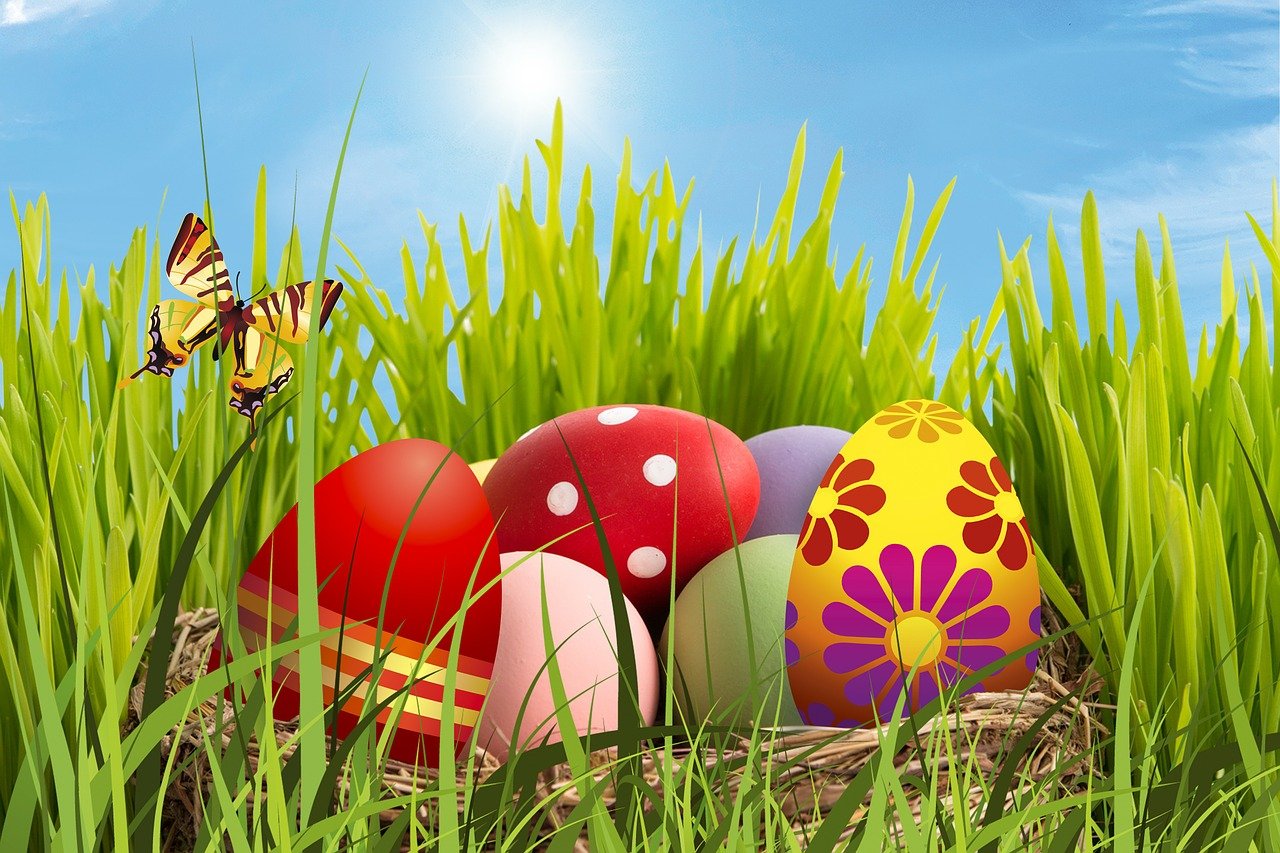 Výtěžek bude použit na pomoc malé ANIELCE.